Universite des Sciences et de la Technologie Houari Boumediene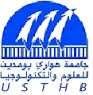 Vice Rectorat chargé de la Scolarite et de la PédagogieEmplois du temps de la 1ère année 	MAS.AM.REG.DEV.DUR Section A A nnée Universitaire : 2023//2024 	Semestre: 2 	Date : 06/02/202408:00 - 09:30 09:40 - 11:10 11:20 - 12:50 13:00 - 14:30 14:40 - 16:10 16:20 - 17:50 Sam Transport et intégration(Cours)Mr Setti ME6Transport et intégration (TD) Gr. 1Mr Setti ME6Diagnostic et enjeux spatiaux(Cours)Mr BouderE6Diagnostic et enjeux spatiaux(TD) Gr. 1Mme Hamadene LE6Sam Transport et intégration(Cours)Mr Setti ME6Diagnostic et enjeux spatiaux(TD) Gr. 2Mme Hamadene L336 DDiagnostic et enjeux spatiaux(Cours)Mr BouderE6Transport et intégration (TD) Gr. 2Mr Setti MSalle 35 fac.Dim Logistique du transport et de distribution (Cours)Mr Laleg A.434D  Réglementation etGestion Foncière  Mr Hattab 391   430DCollectivité et économie locale (TD) Gr. 1Mr Chadli MD 5Collectivité et économie locale (Cours)Mr Chadli M  C206  Collectivité et économie locale (TD) Gr. 2Mr Chadli M 109 TDim Logistique du transport et de distribution (Cours)Mr Laleg A.434D  Réglementation etGestion Foncière  Mr Hattab 391   430DLogistique du transport et de distribution (TD) Gr. 2Mr Laleg A.430 DCollectivité et économie locale (Cours)Mr Chadli M  C206  Collectivité et économie locale (TD) Gr. 2Mr Chadli M 109 TLun Logistique du transport et de distribution (Cours)Mr Laleg A.434DLogistique du transport et de distribution (TD) Gr. 1Mr Laleg A.434 DMarketing etGéostratégique (Cours)Mme HAMADANE434 DMarketing etGéostratégique (TD) Gr. 1 Mr AOUDAC4Lun Logistique du transport et de distribution (Cours)Mr Laleg A.434DMarketing etGéostratégique (Cours)Mme HAMADANE434 DMarketing etGéostratégique (TD) Gr. 1 Mr AOUDAC4Lun Logistique du transport et de distribution (Cours)Mr Laleg A.434DMarketing etGéostratégique (TD) Gr. 2 Mr AOUDA391 DMarketing etGéostratégique (Cours)Mme HAMADANE434 DMarketing etGéostratégique (TD) Gr. 1 Mr AOUDAC4Mar Patrimoine naturel culturel (Cours)Mr Belaid LC206Fonction et CompétenceTerritorial (TD) Gr. 1Mr AoudaSalle 12- 23Patrimoine naturel culturel(TD) Gr. 1.Mr Belaid LC203Fonction et CompétenceTerritorial (TD) Gr. 2Mr Aouda(387)Fonction et CompétenceTerritorial (Cours)Mr Kherrour L301 DMar Patrimoine naturel culturel (Cours)Mr Belaid LC206Patrimoine naturel culturel(TD) Gr. 2Mr Belaid LSalle 22- 46Patrimoine naturel culturel(TD) Gr. 1.Mr Belaid LC203Fonction et CompétenceTerritorial (TD) Gr. 2Mr Aouda(387)Fonction et CompétenceTerritorial (Cours)Mr Kherrour L301 DMer Jeu 435D 435D 435D D3 D3 Jeu 435D 395 D 435D …? D3 